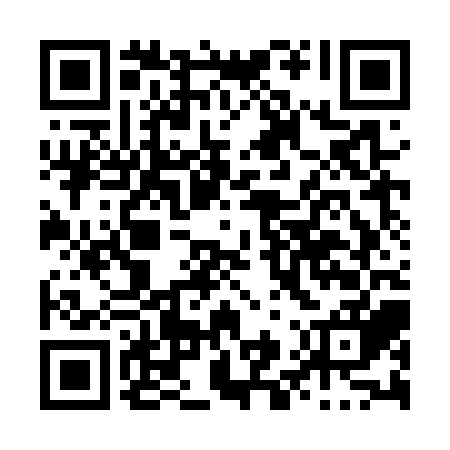 Prayer times for La Pointe-Blanche, Quebec, CanadaMon 1 Jul 2024 - Wed 31 Jul 2024High Latitude Method: Angle Based RulePrayer Calculation Method: Islamic Society of North AmericaAsar Calculation Method: HanafiPrayer times provided by https://www.salahtimes.comDateDayFajrSunriseDhuhrAsrMaghribIsha1Mon2:424:4412:406:078:3610:382Tue2:424:4412:406:078:3610:383Wed2:434:4512:406:078:3510:384Thu2:434:4612:406:068:3510:385Fri2:434:4612:416:068:3410:376Sat2:444:4712:416:068:3410:377Sun2:444:4812:416:068:3410:378Mon2:454:4912:416:068:3310:379Tue2:454:5012:416:068:3210:3710Wed2:474:5112:416:058:3210:3511Thu2:484:5112:426:058:3110:3412Fri2:504:5212:426:058:3010:3213Sat2:524:5312:426:048:3010:3114Sun2:534:5412:426:048:2910:2915Mon2:554:5512:426:048:2810:2816Tue2:574:5612:426:038:2710:2617Wed2:594:5712:426:038:2610:2518Thu3:014:5812:426:028:2510:2319Fri3:025:0012:426:028:2410:2120Sat3:045:0112:426:018:2310:1921Sun3:065:0212:426:018:2210:1822Mon3:085:0312:426:008:2110:1623Tue3:105:0412:425:598:2010:1424Wed3:125:0512:425:598:1910:1225Thu3:145:0612:425:588:1810:1026Fri3:165:0812:425:578:1710:0827Sat3:185:0912:425:578:1510:0628Sun3:205:1012:425:568:1410:0429Mon3:225:1112:425:558:1310:0230Tue3:245:1212:425:548:1110:0031Wed3:265:1412:425:538:109:58